Рекламно-техническое описание научно-методического произведенияНаучно-методическое произведение в формате учебного пособия «Метод погружения и его применение в преподавании математического анализа» разработано в рамках служебного задания на 2021/2022 учебный год для учебно-методического обеспечения учебной дисциплины «Математика» учебного плана ООП 38.03.01 «Экономика», профиль «Финансы и кредит».Сведения об авторе: Описание результата интеллектуальной деятельностиИнформация о учебном пособии и научно-методическом (научном) заделе. Настоящая работа адресована, прежде всего, преподавателям и студентам экономических вузов и факультетов. Оно будет полезно также всем изучающим математический анализ в любом нематематическом вузе. Особенностью практической части является отсутствие  в большинстве заданий чисто технических вычислительных трудностей, что позволяет выдвинуть на первый план логические проблемы и прикладное значение изучаемого материала. Каждый параграф снабжён теоретической справкой, как правило, содержащей таблицы и структурно-логические схемы, что облегчает усвоение и применение материала. Содержание соответствует требованиям Государственного образовательного стандарта высшего профессионального образования. Степень готовности к изданию и применению в образовательном процессе: учебное пособие разработано в полном объеме, находится в стадии технического редактирования.Новизна учебного пособия, отличие от аналогов. Новизна заключается в применении эффективного метода, а именно, метода погружения, который успешно апробирован автором как в очном (Ярославский военный финансово-экономический университет, Ярославский филиал Финансового университета при правительстве Российской Федерации), так и в заочном (Ярославский филиал «Института управления», Москва-Архангельск) вузе.Технологические преимущества: материалы учебного пособия обеспечивают преподавание раздела «Математический анализ» с опорой, прежде всего, не на чисто техническую вычислительную сторону, а на логическое осмысление и практическое применение изучаемого материала. Рассматриваются методы анализа, классификации, оптимизации и др., что способствует формированию аналитического критического мышления.Экономические преимущества: использование материалов учебного пособия обеспечивает связь теоретического и практического материала, вследствие чего повышается эффективность преподавательского труда и образовательного процесса в целом, обеспечивается новое качество образовательного процесса за счет реализации принципов проблемного обучения, способствующего возникновению и повышению интереса к экономическим исследованиям, опирающимся на количественные математические методы. Пособие содержит готовые материалы для эффективной подготовки преподавателей и студентов ко всем формам текущего контроля. Область возможного использования: учебное пособие предназначено для студентов, обучающихся по направлениям подготовки 38.03.01 «Экономика», 38.03.02 «Менеджмент», 38.03.04 «Государственное и муниципальное управление», а также для преподавателей математики и смежных дисциплин. Сопутствующие полезные эффекты: на основе материалов учебного пособия могут быть реализованы различные уровни подготовки: от усвоения материала на уровне воспроизведения и решения по аналогии до подготовки к участию в студенческих математических олимпиадах и подготовки конкурентноспособных межпредметных научных работ для успешного участия в конкурсах и конференциях. 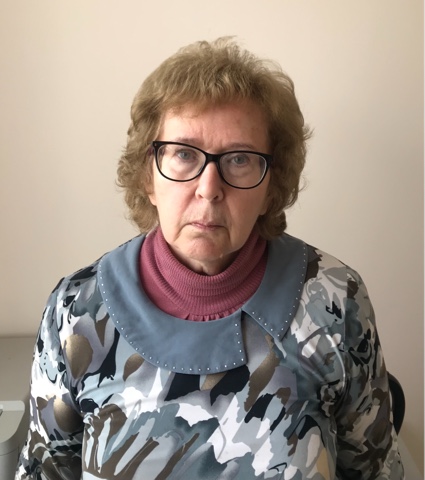 Коршунова Наталия ИвановнаСтарший преподаватель кафедры «Экономика и финансы» Ярославского филиала федерального государственного образовательного бюджетного учреждения высшего образования «Финансовый университет при Правительстве Российской Федерации»Кандидат физико-математических наук, доцент150022, г. Ярославль, ул. Пос. Сокол, д. 19 а, кв. 7.Тел.: +7-910-663-63-32Эл. адрес: yarfinmath@mail.ru